OEPS briefing Why use open and online courses: a guide for organisations organising informal learning opportunitiesIntroductionThe use of tablets and smart phones has grown rapidly over the last decade.   People often turn to Google, YouTube or elsewhere on the Internet if they want to learn something.  At the same time there has been a rapid growth in the availability of free, online courses.  Some of this material is copyright; much it is licensed under Creative Commons (see below) and is free to use, share and reversion. This briefing looks at the opportunities which online resources offer and in particular the advantages of using ‘open’ resources in community and workplace settings.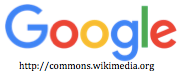 It’s helpful to distinguish learning materials in general from online courses.  The former may be simply a video or audio clip, graphic, short piece of text, game or activity.  Online courses, however, have clearly defined learning outcomes, a defined structure for a set of learning activities and often, but not always, some form of automated, online assessment.  Openly licensed courses or learning materials are sometimes referred to as Open Educational Resources - OER for short.Why use online courses?Online courses are now part of the educational landscape.  They are not a panacea.  Like any other resource they need to be used thoughtfully and with concern for the needs, experience and context of learners.  And also like any other resource it is how they are used that matters.  Other briefings in this series consider the challenges of using online courses and possible ways of overcoming them.  Scale and reachOnline courses can be studied by anyone with access to the Internet.  Moreover, modern software enables course materials to be readable on a wide range of digital devices such as tablets and smartphones.  Access is no longer restricted to those with a desktop or laptop computer which means that learning can be accessed anywhere and anytime. InteractivityWell-designed courses provide opportunities for active learning through interactive exercises.  FeedbackIt’s possible to design courses so that learners share some personal information and provide insights into their experience through the completion of exercises or survey questions.AnalyticsIt’s possible to collect and aggregate data on how many people engage with the course, what they study and their study outcomes.Student focusUsing online courses enables learners to build on and enhance their digital literacy skills.  Why use openly licensed materials?The points noted above apply to any online course.  Courses issued with an open license have additional attributes that can be utilised.CostThere is no charge for using openly licensed courses.  Some course providers do charge for a certificate that documents successful completion.Unfettered useThe open license allows unrestricted use of course material, whether viewed online or downloaded to an e-reader, or in hard copy.ReputationOpenly licensed materials are often derived from earlier versions that have been developed by well-recognised and trusted organisations and have been tried, tested, revised and improved.EditableThe open license allows individuals and organisations to edit material to be more relevant to their particular context (subject to giving appropriate acknowledgement to the originator). New versionsOpen, online courses can be revised and/or remixed with other openly licensed material to produce new courses that are improved in the light of experience, more up to date, or targeted at a different set of students.   As a result new courses may be produced at relatively low cost.Economies of scale and contextualisationTaken together these attributes of open online courses allow the possibility of combining large-scale reach and economies of scale with low cost, bespoke versioning for specific audiences.Key pointsGood quality, free and openly licensed courses are available on a wide range of topics.As in any other form of education and training good practice needs to be learner centred.  If you are interested in using online courses then you may wish to consult the wider range of briefings, reports and short courses that have been developed by the Open Educational Practices in Scotland project and can be found in the OEPS legacy collection.